.Intro: 32 countsSection 1: Side, Together, Shuffle fwd, Rock L fwd, Recover, ¼ L ChasseSection 2: Cross, Side, Behind, Side, Cross, Side rock, Recover 1/4 R, Shuffle fwdSection 3: Cross, Point, Cross, Point, Jazzbox 1/4 RSection 4: Rock fwd, Recover, Shuffle 1/2, Rock fwd, Recover, Shuffle 1/2Start over again and enjoy!TAG: At the end of Wall 2 (facing 6:00), dance the 4 count Tag:Side, Touch, Side, TouchRESTART: Wall 10 after 16 countsHere We Go - Easy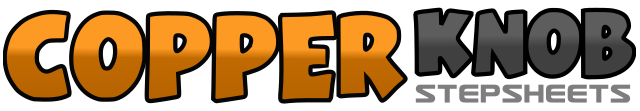 .......Count:32Wall:4Level:Beginner.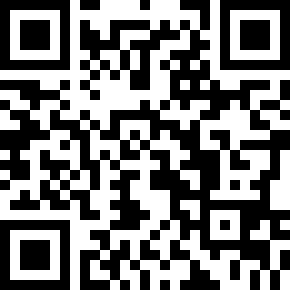 Choreographer:Dorthe Michelsen (DK) - January 2022Dorthe Michelsen (DK) - January 2022Dorthe Michelsen (DK) - January 2022Dorthe Michelsen (DK) - January 2022Dorthe Michelsen (DK) - January 2022.Music:Here I Go (feat. Jason Dering) - WildflowersHere I Go (feat. Jason Dering) - WildflowersHere I Go (feat. Jason Dering) - WildflowersHere I Go (feat. Jason Dering) - WildflowersHere I Go (feat. Jason Dering) - Wildflowers........1 - 2Step R to R side, Step L next to R3 & 4Step forward on R, Step L next to R, Step forward on R5 - 6Rock forward on L, Recover on R7 & 8¼ L Stepping L to L side, Step R next to L, Step L to L side (9:00)1 - 2Cross R over L, Step L to L side3 & 4Cross R behind L, Step L to L side, Cross R over L5 - 6Side Rock L, Recover ¼ R on R (12:00)7 & 8Step forward on L, Step R next to L, Step forward on L (**Restart wall 10)1 - 2Cross R over L, Point L Toe to L3 - 4Cross L over R, Point R Toe to R5 - 8Cross R over L, Step ¼ back on L, stepping R to R side, Step forward on L (3:00)1 - 2Rock forward R, Recover L3 & 4¼ R Step R to R side, Step L together, ¼ R Stepping R forward5 - 6Rock forward L, Recover R7 & 8¼ L Step L to L side, Step R together, ¼ L Stepping L forward1 - 2Step R to R side, Touch L next to R3 - 4Step L to L side, Touch R next to L